                                                                                                                                                                                                                                                                                                                                                                                                                                                                                                                                                                                                                                                                                                                                                                                                                                                                                                                                                                                                                                                                                                                                                                                                                                                                                                                                                                                                                                                                                                                                                                                                                                                                                  	MESTSKÁ ČASŤ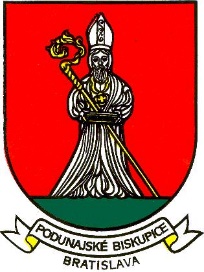 BRATISLAVA – PODUNAJSKÉ BISKUPICETrojičné námestie 11, 825 61 BratislavaMateriál určený na rokovanie: Miestneho zastupiteľstva dňa : 	21.03.2023Výstavba, rekonštrukcia a modernizácia športovej infraštruktúry v areály Základnej školy BiskupickáPredkladá:				     			Materiál obsahuje:Ing. Roman Lamoš		                		     	-    vyjadrenie komisií starosta                   			    			-    návrh uznesenia -    dôvodová správaZodpovedný:Ing. Boris HurbaničprednostaSpracoval:Pavel DrozdGenerálny sekretár kancelárie starostuVyjadrenie komisiíKomisia finančná, podnikateľských činností a obchodu :Komisia finančná, podnikateľských činností a obchodu odporúča prerokovať materiál  na Miestnom zastupiteľstve mestskej časti Podunajské Biskupice.Komisia sociálnych vecí a zdravotníctva :Uznesenie č. 7/2023 Komisia sociálnych vecí a zdravotníctva MsZ m. č. Bratislava-Podunajské Biskupiceodporúča miestnemu zastupiteľstvu schváliť materiál o výstavbe, rekonštrukcii a modernizácii športovej infraštruktúry v areály Základnej školy Biskupická tak, ako bol predložený na spoločné rokovanie komisií miestneho zastupiteľstvaKomisia školstva :Komisia školstva súhlasí s návrhom a odporúča miestnemu zastupiteľstvu navrhovaný  materiál prerokovať a schváliť.Komisia kultúry, mládeže a športu :Komisia kultúry, mládeže a športu odporúča navrhovaný materiál prerokovať na miestnom zastupiteľstveKomisia územného plánu, výstavby, životného prostredia, odpadov a cestného hospodárstvaKomisia ÚP,V, ŽP,OaCH berie na vedomieinformáciu o stave prípravy a príprave spracovania žiadosti o poskytnutie príspevku určeného na výstavbu, rekonštrukciu a modernizáciu športovej infraštruktúry a odporúča materiálna rokovanie Miestnemu zastupiteľstvu mestskej časti Bratislava – Podunajské BiskupiceNávrh  uzneseniaUznesenie č. : .....................................Miestne zastupiteľstvo Mestskej časti Bratislava – Podunajské Biskupice po prerokovaní:A/ berie na vedomie:informáciu o stave prípravy a príprave spracovania žiadosti o poskytnutie príspevku určeného na výstavbu, rekonštrukciu a modernizáciu športovej infraštruktúry,B/ schvaľuje:vypracovanie projektu a predloženie žiadosti o poskytnutie príspevku určeného na výstavbu, rekonštrukciu a modernizáciu športovej infraštruktúry,C/ schvaľuje:zabezpečenie realizácie projektu v súlade s pravidlami a podmienkami žiadosti o poskytnutie príspevku určeného na výstavbu, rekonštrukciu a modernizáciu športovej infraštruktúry,D/ schvaľuje:spolufinancovanie projektu „Žiadosť o poskytnutie príspevku určeného na výstavbu, rekonštrukciu a modernizáciu športovej infraštruktúry“ zo strany mestskej časti Bratislava – Podunajské Biskupice ako žiadateľa vo výške rozdielu medzi celkovými oprávnenými výdavkami projektu a požadovanou výškou finančných prostriedkov, minimálne však 30% z celkových oprávnených výdavkov – požadovaná výška finančných prostriedkov 350 000,00 EUR celkové oprávnené výdavky projektu vo výške 350 000,00 EUR, výška spolufinancovania (30% z celkových oprávnených výdavkov) 105 000,00 EUR,E/ schvaľuje:zabezpečenie financovania prípadných neoprávnených výdavkov z rozpočtu mestskej časti Bratislava - Podunajské Biskupice v plnej výške.Dôvodová správaFond na podporu športu v nadväznosti na uznesenie správnej rady Fond na podporu športu dňa 22. decembra 2022 zverejnil tretiu výzvu na predkladanie žiadostí o poskytnutie príspevku určeného na výstavbu, rekonštrukciu a modernizáciu športovej infraštruktúry v celkovej výške 17,6 milióna eur. V porovnaní s predchádzajúcimi výzvami je vo Výzve č. 2022/002, tzv. INFRA 3, nastavené spolufinancovanie zo strany žiadateľa vo výške tridsať percent.Je dôležité zdôrazniť, že systém bude pre záujemcov otvorený v termíne 17. marca až 17. apríla 2023.	Mestská časť sa chce do výzvy o poskytnutie príspevku určeného na výstavbu, rekonštrukciu a modernizáciu športovej infraštruktúry zapojiť a v rámci projektu zmodernizovať areál Základnej školy Biskupická. V rámci projektu chce mestská časť realizovať v areály Základnej školy Biskupická nasledovnú športovú infraštruktúru:Bežeckú dráhu cca 200mMultifunkčné ihriskoBasketbalové košeWorkoutFutboxPingpongRekonštrukciu telocvične a šatníMaximálna miera podpory formou príspevku je 70% z oprávnených nákladov projektu pri dodržaní podmienky 30% spolufinancovania zo strany žiadateľa z oprávnených nákladov projektu. Počas prípravy projektu bude mestská časť komunikovať so spracovateľom projektu, aby celková hodnota diela neprevýšila výšku požadovanej dotácie. Max. výška žiadanej dotácie: 350 000,00 EUR s DPHMin. spolufinancovanie 30 % z celkových oprávnených nákladovCelkový predpokladaný rozpočet projektu 350 000,00 EURVýška požadovanej dotácie 245 000,00 EURMin. 30 % spolufinancovanie z dotácie 105 000,00 EUR 